ОБЩИНСКА ИЗБИРАТЕЛНА КОМИСИЯ – ЛЪКИ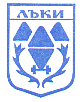 Гр.Лъки, ул.”Възраждане” №18, тел.03052/22 00, факс 03052/21 68, е-mail: oik1615@cik.bgП  Р О Т О К О Л № 29Днес, 23.10.2015 год. (петък) от 16.30 часа в Заседателната зала на Общинска администрация – гр. Лъки находяща се на I-вия етаж се проведе двадесет и деветото заседание на ОИК - Лъки, мандат 2015 - 2019 година.Заседанието бе открито от г-жа Иванка Янкова – Председател на ОИК - Лъки, която обяви наличието на 11 (единадесет) члена на комисията. Г-жа Янкова: Колеги преди началото на днешното заседание искам да Ви обявя дневния ред.Предлагам да преминем към гласуване на дневния ред, който добива следния вид:Промяна в състава на членовете на секционно избирателните комисии на територията на община Лъки в изборите за общински съветници и кметове, както и за национален референдум, насрочени за 25 октомври 2015 год.Регистриране на застъпници на кандидатската листа на политическа партия „Българска социалдемокрация“ в изборите за общински съветници и за кметове на 25 октомври 2015 г. в община ЛЪКИ.Текущи.Общ брой членове ОИК             		-   11Брой присъствали на гласуването          	-   11Брой гласували “ЗА”                              	-   11Брой гласували “Против”			-     0Приема се.      ОИК – Лъки взе следното решение:РЕШЕНИЕ № 82 - МИ/НРгр. Лъки, 23.10.2015 год.ОТНОСНО: Промяна в състава на членовете на секционно избирателните комисии на територията на община Лъки за изборите за общински съветници и за кметове и национален референдум, насрочени за 25 октомври 2015 г.В Общинска избирателна комисия гр.Лъки е постъпило предложение с Вх. № К -1921/23.10.2015 год. подписано от Петър Василев Велков, в качеството си на упълномощен представител на Коалиция „БСП лява България“ с предложение за промяна в състава на I - ва СИК – Клуб на пенсионера, назначена с Решение № 64 - МИ/НР от 28.09.2015 год. на ОИК Лъки. Лицето, за което се иска смяна е Димитър Станков Курджиев с ЕГН ***********, което е на длъжност Секретар в I - ва СИК – Клуб на пенсионера, предложен от Коалиция „БСП лява България“.На основание чл. 87, ал. 1, т. 5 и т. 6 от ИК, във връзка с Решение № 1984 - МИ/НР от 08.09.2015 год. на ЦИК Общинска избирателна комисия ЛъкиР Е Ш И:Променя състава на I - ва СИК – Клуб на пенсионера, като на мястото на Димитър Станков Курджиев с ЕГН ***********, назначен на длъжността Секретар от квотата на Коалиция „БСП лява България“ се назначава лицето Ганка Маринова Андреева с ЕГН **********.Приложение към Решение №82 – МИ/НР от 23.10.2015 год.Решението на ОИК може да се обжалва пред ЦИК по реда на чл.88, ал.1 от Изборния кодекс в срок от 3 дни от обявяването му.РЕШЕНИЕ № 83 - МИ/НРгр. Лъки, 23.10.2015 год.ОТНОСНО: Регистриране на застъпници на кандидатската листа на политическа партия „Българска социалдемокрация“ в изборите за общински съветници и за кметове на 25 октомври 2015 г. в община ЛЪКИ.Постъпило е заявление с Вх. № 6 от 23.10.2015 г. (Приложение № 68-МИ от изборните книжа) във входящия регистър на застъпниците, за участие в изборите за общински съветници и за кметове на 25 октомври 2015 г. от Софка Димитрова Янкова, в качеството му на упълномощен представител на партията, за участие в изборите за общински съветници и кметове на 25 октомври 2015 г. в община Лъки. Към заявлението - Приложение № 68-МИ от изборните книжа, са приложени следните документи: списък с имената и ЕГН на застъпниците – (1 /един/ брой застъпник) на хартия в един екземпляр и на технически носител в excel формат. След извършена от „Информационно обслужване" АД, проверка на данните, съдържащи се в горепосочения списък, не се установиха грешки за предложените застъпници.С оглед гореизложеното и на основание чл. 87, ал. 1, т. 18, чл. 118, ал. 1 във връзка с ал. 2, чл. 117, ал. 4 от Изборния кодекс и Решение № 2113 - МИ/11.09.2015 г. на ЦИК Общинска избирателна комисия – Лъки,Р Е Ш И:РЕГИСТРИРА 1 (един) брой застъпник за участие в изборите за общински съветници и за кметове на 25 октомври 2015 г. на кандидатската листа на партия „Българска социалдемокрация“ съгласно Списък, представляващ Приложение №1, неразделна част от настоящото решение.Издава удостоверения за регистрация на застъпниците, посочени в към настоящото решение съгласно Приложение № 72-МИ от изборните книжа.Настоящото решение на ОИК може да бъде обжалвано пред ЦИК по реда на чл.88, ал.1 от Изборния кодекс в срок от 3 дни от обявяването му.Приложение към Решение №83 – МИ/НР от 23.10.2015 год. Решението на ОИК може да се обжалва пред ЦИК по реда на чл.88, ал.1 от Изборния кодекс в срок от 3 дни от обявяването му.Председател ОИК : 					Секретар ОИК : 			Иванка Янкова  					Захари Миланов    ОСВОБОЖДАВАНАЗНАЧАВАСекция№Населено мястоИме, презиме и фамилияДлъжностИме, презиме и фамилияI - ва СИК – Клуб на пенсионерагр.ЛъкиДимитър Станков КурджиевСекретарГанка Маринова Андреева№ по редЧЛЕНОВЕна Общинска избирателна комисия гр.ЛъкиГласували:Гласували:№ по редЧЛЕНОВЕна Общинска избирателна комисия гр.ЛъкиЗАПРОТИВ1.Иванка Гошева ЯнковаЗА-2.Радка Емилова АдамоваЗА-3.Захари Миланов АлександровЗА-4.Марияна Йорданова РадковаЗА-5.Емилия Лазарова ЛисоваЗА-6.Светлана Йорданова РусеваЗА-7.Славка Иванова Стратева ЗА-8.Росица Сашева КуцеваЗА-9.Калина Игнатова ЗгуроваЗА-10.Петрана Атанасова КратунковаЗА-11.Йорданка Иванова Раичкова - ГърмидоловаЗА-№Собствено, бащино и фамилно име на застъпника	ЕГН/ЛК на застъпника1.Станимир Емилов Янков……………….№ по редЧЛЕНОВЕна Общинска избирателна комисия гр.ЛъкиГласували:Гласували:№ по редЧЛЕНОВЕна Общинска избирателна комисия гр.ЛъкиЗАПРОТИВ1.Иванка Гошева ЯнковаЗА-2.Радка Емилова АдамоваЗА-3.Захари Миланов АлександровЗА-4.Марияна Йорданова РадковаЗА-5.Емилия Лазарова ЛисоваЗА-6.Светлана Йорданова РусеваЗА-7.Славка Иванова Стратева ЗА-8.Росица Сашева КуцеваЗА-9.Калина Игнатова ЗгуроваЗА-10.Петрана Атанасова КратунковаЗА-11.Йорданка Иванова Раичкова - ГърмидоловаЗА-